Мальчик родился в июне 2003 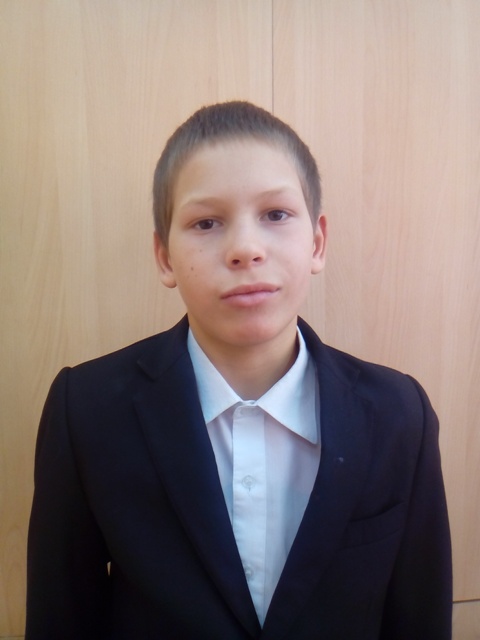 Цвет глаз: карийЦвет волос: русыеХарактер: Спокойный и ласковый Дениска любит играть с друзьями в футбол, баскетбол и волейбол. А ещё Денис мечтает стать супер-героем и защищать своих близких.Возможные формы устройства: усыновление, опека.Группа здоровья: 5-ая группа здоровьяПричина отсутствия родительского попечения матери: решение суда о лишении родительских прав матери.Причина отсутствия родительского попечения отца: в графе «отец» свидетельства о рождении стоит прочерк.Братья или сестры: есть братья или сестры.